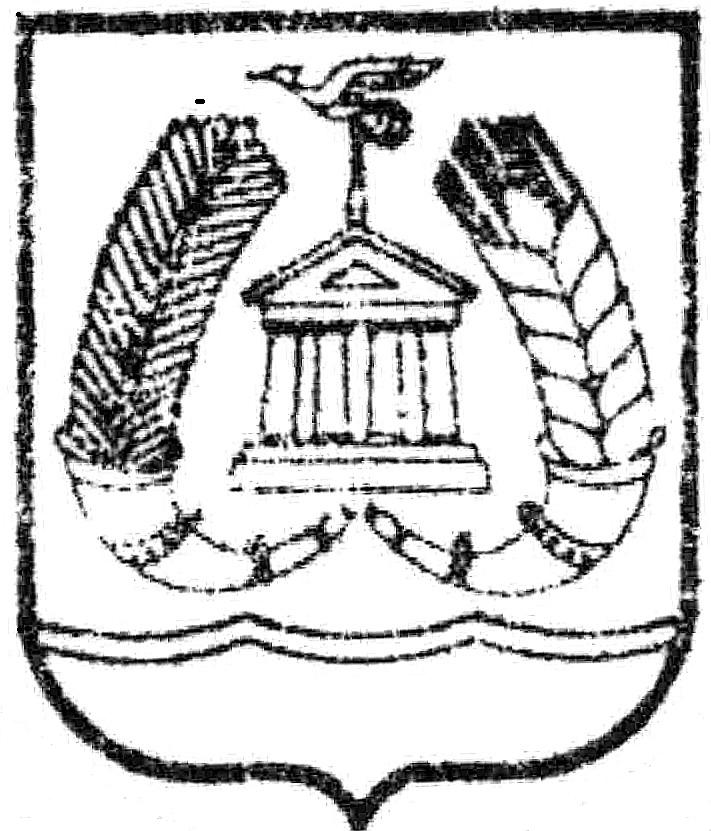 АДМИНИСТРАЦИЯ ГАТЧИНСКОГО МУНИЦИПАЛЬНОГО РАЙОНАЛЕНИНГРАДСКОЙ ОБЛАСТИМБОУ «СУСАНИНСКАЯ СРЕДНЯЯ ОБЩЕОБРАЗОВАТЕЛЬНАЯ ШКОЛА»Приложение кОсновной общеобразовательной программе  - Основного общего образования                                  Пр.№102 от 01.06.2017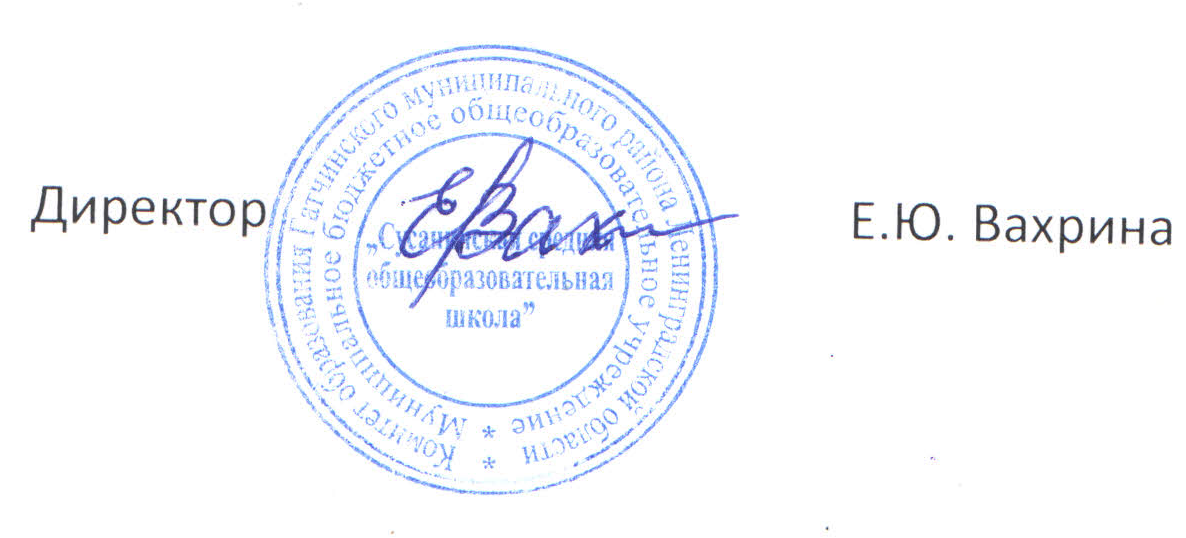 Рабочая программапо историидля основного общего образования8 класс (индивидуальное обучение на дому) Рабочая программа составлена в соответствии с Федеральным государственным образовательным стандартом общего образования второго поколения, с учетом примерной программы для общеобразовательных учреждений. История 5-9 классы. – М.: Просвещение, 2015г. и рабочей программой.ФГОС «История» 5-9 классы. – М.: Просвещение, 2015г.Разработчик программы:Картунен Елена АнатольевнаУчитель искусства – первая категорияПОЯСНИТЕЛЬНАЯ ЗАПИСКАБольшой вклад в достижение главных целей основного общего образования вносит изучение искусства. Содержание изучения курса «Искусство» в основной школе является итогом первого этапа эстетического развития личности и представляет собой неотъемлемое звено в системе непрерывного образования. Создание этой программы вызвано актуальностью интеграции школьного образования в современную культуру и обусловлено необходимостью введения подростка в современное информационное, социокультурное пространство. Содержание программы обеспечивает понимание школьниками значения искусства в жизни человека и общества, воздействие на его духовный мир, формирование ценностно-нравственных ориентаций, развитие эстетической культуры, развитие опыта эмоционально-ценностного отношения к искусству. Таким образом, базовыми компетенциями в области «Искусство» являются эмоциональная и эстетическая компетенции. В стандартах второго поколения, на основе которого создана программа интегрированного курса «Искусства», под   компетенцией понимается общая способность и готовность использовать знания, умения и обобщенные способы действий, усвоенные в процессе обучения, в реальной деятельности. Компетенция – это «знание в действии», способность человека использовать на практике полученные знания и навыки, принимать решения в условиях неопределенности и реализовывать их.      Теоретико-методологичекой основой программы являетсясовременные концепции в области:эстетики (Ю.Б. Борев, Н.И.Киященко, Л.Н. Столпович, Б.А. Эренгросс и др.); культурологи (А.И. Арнольдов, М.М. Бахтин, В.С. Библер, Ю.М.Лотман, А.Ф.Лосев и др.);психологии художественного творчества (Л.С.Выготский, Д.К. Кирнарская, А.А. Мелик-Пашаев, В.Г. Ражников, С.Л. Рубинштейн и др.);развивающего обучения( В.В.Давыдов, Д.Б. Эльконин и др.); художественного образования (Д.Б. Кабалевский, Б.М .Неменский, Л.М. Предтеченская, Б.П. Юсов и др.);интеграции (психолого-педагогическая концепция основ интеграции, разработанная Ю.А. Самариным;теория интегративно-тематического подхода к уроку Г.Ф. Федорца; интеграционный подход в обучении (Ю.М. Колягин), рассматривающий интеграцию как цель и средство обучения)Цель программы – развитие опыта эмоционально-ценностного отношения к искусству как социокультурной форме освоения мира, воздействие на человека и общество.Задачи реализации данного курса:актуализация имеющегося у учащихся опыта общения с искусством;культурная адаптация школьников в современном информационном пространстве, наполненном разнообразными явлениями культуры;формирование целостного представления о роли искусства в культурно-историческом процессе развития человечества;углубление художественно-познавательных интересов и развитие интеллектуальных и творческих способностей подростков;воспитание художественного вкуса;приобретение культурно-познавательной, коммуникативной и социально-эстетической компетентности;формирование учений и навыков художественного самообразования.Критерии оценки:эмоциональность восприятия разнообразных явлений культуры и искусства, стремление к познанию, интерес к содержанию уроков и внеурочных форм работы;осознанность отношения к изучаемым явлениям, фактам культуры и искусства (усвоение основных закономерностей, категорий и понятий искусства, его стилей, видов, жанров, особенностей языка, интеграции художественно-эстетических представлений);воспроизведение полученных знаний в активной деятельности, сформированности практических умений и навыков, способов художественной деятельности;личностно-оценочные суждения о роли и месте культуры и искусства в жизни, об их нравственных ценностях и идеалах, о современности звучания шедевров прошлого (усвоение опыта поколений) в наши дни;перенос знаний, умений и навыков, полученных в процессе эстетического воспитания и художественного образования, в изучении других школьных предметов; их представленность в межличностном общении и создании эстетической среды школьной жизни, досуга и др.Система оценки достижения планируемых результатов курса осуществляется с помощью:контрольно-диагностических материалов в форме тестов;творческих работ;организации  проектной/ учебно-исследовательской деятельности с последующей защитой полученных результатовРабочая программа составлена на основеПрограмма построена в соответствии с ФГОС, т.к. составлена на основе Государственного стандарта основного общего образования, утверждённого 17 декабря . Приказом Министерства образования и науки РФ № 1897; Примерной основной образовательной программы образовательного учреждения в основной школе Разработана на основе авторской программы «Искусство 8-9 классы», авторы программы Г. П. Сергеева, И. Э. Кашекова, Е. Д. Критская. Сборник: «Программы для общеобразовательных учреждений: «Музыка  1-7 классы.  Искусство 8-9 классы» Москва,  Просвещение,  2014 год. Данная программа разработана в соответствии  учебным планом образовательного учреждения   в рамках интегрированного учебного предмета «Искусство для 8-9 классов», предназначена для основной школы общеобразовательных учреждений и рассчитана на два года обучения — в 8 и 9  классах.  В соответствии учебным планом в 8-9 классах на учебный предмет «Искусство» отводится 68 часов (из расчета 1 час в  неделю).  Формы организации образовательного процессаОсновной формой организации учебно-воспитательного процесса является урок. В содержании урока должны находить конкретное воплощение «и человеческая жизнь, и правила нравственности, и философские системы, словом все науки» (Л.В.Горюнова). Прочувствованы, познаны, личностно присвоены школьником они могут быть только через художественный образ. Поэтому для каждого урока необходимо выделять художественно-педагогическую идею, которая определяет целевые установки урока, содержание, конкретные задачи обучения, технологии, адекватные природе самого искусства, а также драматургию урока, его форму-композицию в целом.Наряду с уроком в учебном процессе рекомендуется активно использовать внеурочные формы работы: экскурсии в художественные и краеведческие музеи, архитектурные заповедники, культурные центры, на выставки, посещение театров, кино и концертных залов.Особое значение в организации урочных и внеурочных форм работы с учащимися должны приобрести информационные и компьютерные технологии, аудио- и видеоматериалы.Методы и приемы организации урока:Основным методом организации урока является метод художественно-педагогической драматургии. Нельзя построить урок, не сформулировав его цели и задачи. Замысел композиции урока, реализованный в последовательном, точном развитии проблем, переходящих из одной в другую, - это и есть то, за чем будет на уроке следить ученик, что будет волновать его воображение, чувства, мысль. В драматургии эта особенность композиции называется «сквозным действием». «Сквозное действие есть сценическое выражение этой мысли, ради которой поставлен спектакль» (Г.А.Товстоногов).Искусство передает жизнь в движении. Закон искусства требует передать это движение, развитие как процесс, имеющий свои истоки, кульминацию и завершение. Определив то главное, что должен понять и с чем должен уйти ученик с урока, учитель выявляет композиционный центр урока, или его кульминацию. В.И.суриков, имея в виду композиционное решение в живописи, говорил, что автору важно прежде всего нащупать «узел композиции», «узел идеи». Итак, движение в уроке выглядит следующим образом:Экспозиция – ситуация, из которой впоследствии «вырастет» проблема, а ее разрешение приведет к кульминации; настрой на восприятие того, что предстоит увидеть на уроке. Экспозиция готовит завязку.Завязка и создание проблемной ситуации. Завязка – это явление, событие, факт, который служит толчком к возникновению конфликта.Формулирование проблемы. Разработка. Кульминация – это «узел композиции урока», «узел его главной идеи». Она максимально заостряет конфликт. В этот период урока определяются те нравственные, идейные, эстетические выводы, к которым должны подвести учащихся.Развязка – это решение выдвинутых проблем, ответы на вопросы, формулирование выводов.Последействие – этап урока, который не имеет конца, т.к. это волнение, воображение, размышления над жизненно важными вопросами, которые продолжаются и после урока.Дополнительными методами организации урока могут быть:Приемы театральной педагогики;Переведение художественного образа с одного языка искусства на другой;Составление ассоциативных рядов;Подбор интонационно родственных произведений искусства;Создание эмоциональной палитры произведения искусства;Анализ интонационно-образного строя произведения;Оживление персонажей;Описание художественного образа прилагательными, выражающими настроение, внутреннее состояние, психологическую характеристику;Моделирование образа по предложенным смысловым аспектам;Создание автопортрета цитатами произведений искусства;Описание в заданной форме;Формальный анализ;Сравнительный анализ;Составление таблиц;Сравнение и сопоставление произведений, близких по тематике, мотивам, сюжетам;Развивающие дидактические задания (по Н.К.Винокуровой):логические парычетвертое лишнеецифровой диктантчисловой диктантинтегративный вопрос и др.Составление опорных конспектов;ДругиеОтличительной особенностью данной программы является возможность реализации метапредметной программы «Развитие УУД» Программа предполагает развитие информационной культуры учащихся, что позволяет рассматривать и изучать одни и те же объекты, явления и события искусства с различных точек зрения. Таким образом, учащиеся погружаются в информационно-культурное пространство. Построенная таким образом программа представляет собой гибкую методическую систему, обеспечивающую формирование эмоционально-ценностного отношения к миру и развитие эстетической культуры через организацию учащимися самостоятельной или совместной деятельности с учителем, родителями, учениками.ОБЩАЯ ХАРАКТЕРИСТИКА КУРСА «ИСКУССТВО»Основные содержательные линии при изучении искусства: роль и место искусства в жизни человека и общества, художественный образ и его специфика в различных видах искусства; виды и жанры, стили и направления в искусстве; история искусства различных эпох (первобытное искусство, искусство Древнего мира, Средневековья, Возрождения, Просвещения; общая характеристика искусства XIX в.); искусство народов России и мировой художественный процесс; искусство XX в.; новые виды искусства (кинематограф, телевидение, компьютерное искусство и его эстетические особенности).

При изучении курса «Искусство» большое значение имеет установление межпредметных связей с уроками литературы, истории, биологии, математики, физики, технологии, информатики.Знания учащихся об основных видах и о жанрах музыки, пространственных (пластических), экранных искусств, об их роли в культурном становлении человечества и о значении для жизни отдельного человека помогут ориентироваться в основных явлениях отечественного и зарубежного искусства, узнавать наиболее значимые произведения; эстетически оценивать явления окружающего мира, произведения искусства и высказывать суждения о них; анализировать содержание, образный язык произведений разных жанров и видов искусства; применять художественно-выразительных средства различных видов искусств в своем творчестве.         Программа содержит примерный перечень художественного материала, выстроенных согласно взаимообусловленности проблемного поля жизни и искусства, усвоение которого позволит учащимся накапливать необходимый объем знаний, практических умений и навыков, способов творческой деятельности. Программа состоит из девяти разделов, последовательно раскрывающих эти взаимосвязи. На изучение регионального компонента возможно выделение 10 – 15 % времени инвариантной части базисного учебного плана, отводимого на образовательную область «Искусство», и часов из его вариативной части.Примерный художественный материал, рекомендованный программой, предполагает его вариативное использование в учебно-воспитательном процессе, дает возможность актуализировать знания, умения и навыки, способы творческой деятельности, приобретенные учащимися на предыдущих этапах обучения по предметам художественно-эстетического цикла.При отборе художественного материала авторы программы опирались на такие критерии, как его художественная ценность, воспитательная значимость, педагогическая целесообразность, востребованность  современными школьниками, множественность его интерпретации учителем и учащимися.В структурировании художественного материала программы нашел свое отражение принцип концентричности, т. е. неоднократное обращение к наиболее значимым явлениям культуры и произведениям различных видов и жанров искусства по предметам «Литература», «Музыка», «Изобразительное искусство». Реализация этого принципа позволяет формировать устойчивые связи с предшествующим художественно-эстетическим опытом школьников.Содержание программы вводит учащихся в современное социокультурное пространство, помогает освоить его, понять природу многоликих явлений массовой культуры и дать им оценку. Интерес и обращение школьников к искусству и художественной деятельности мотивируется установкой на личностный поиск и открытие для себя ценностей искусства.Программа основана на постижении идеи полифункциональности искусства, его значимости в жизни человека и общества, поэтому стержень ее содержания – выявление функций искусства: познавательно-эвристической коммуникативно-семиотическойэстетической ценностно-ориентирующей социально-организующейпрактической воспитательной зрелищной внушающей гедонистической и др. Раскрытие этих функций осуществляется в исследовательской и художественно-творческой деятельности при обращении к явлениям культуры на материале основных видов искусства, с учетом того что одно и то же содержание может быть выражено разными средствами.На конкретных художественных произведениях (музыкального, изобразительного искусства, театра, литературы, кино) в программе раскрывается роль искусства в жизни общества и отдельного человека, общность выразительных средств и специфика каждого из них.Художественно-творческая деятельность на уровне компетентного читателя, зрителя, слушателя, адекватно воспринимающего и оценивающего разнообразные художественные/антихудожественные явления современной жизни, вызывает стремление воплотить собственные замыслы в художественной форме (изобразительной, литературной, музыкальной, театральной и др.).Таким образом, содержание программы дает возможности реализовать основные цели художественного образования и эстетического воспитания в основной школе:развитие эмоционально-эстетического восприятия действительности, художественно-творческих способностей учащихся, образного и ассоциативного мышления, фантазии, зрительно-образной памяти, вкуса, художественных потребностей;воспитание культуры восприятия произведений изобразительного, декоративно-прикладного искусства, архитектуры и дизайна, музыки, кино, театра; освоение образного языка этих искусств на основе творческого опыта школьников;формирование устойчивого интереса к искусству, способности воспринимать его исторические и национальные особенности;приобретение знаний об искусстве как способе эмоционально-практического освоения окружающего мира и его преобразования; о выразительных средствах и социальных функциях музыки, литературы, живописи, графики, декоративно-прикладного искусства, скульптуры, дизайна, архитектуры, кино, театра;овладение умениями и навыками разнообразной художественной деятельности; предоставление возможности для творческого самовыражения и самоутверждения, а также психологической разгрузки и релаксации средствами искусства.МЕСТО КУРСА «ИСКУССТВО» В УЧЕБНОМ ПЛАНЕ:8 класс – 1час;ПЛАНИРУЕМЫЕ РЕЗУЛЬТАТЫ ОСВОЕНИЯ ПРОГРАММЫ «ИСКУССТВО» Изучение искусства и организация учебной, художественно-творческой деятельности в процессе обучения обеспечивает личностное, социальное, познавательное, коммуникативное развитие учащихся. У школьников обогащается эмоционально-духовная сфера, формируются ценностные ориентации, умение решать учебные, художественно-творческие задачи; воспитывается художественный вкус, развиваются воображение, образное и ассоциативное мышление, стремление принимать участие в социально значимой деятельности, в художественных проектах школы, культурных событиях региона и др.В результате освоения содержания курса происходит гармонизация интеллектуального и эмоционального развития личности обучающегося, формируется целостное представление о мире, развивается образное восприятие и через эстетическое переживание и освоение способов творческого самовыражения осуществляется познание и самопознание.Личностными результатами изучения искусства являются:развитое эстетическое чувство, проявляющее себя в эмоционально-ценностном отношении к искусству и жизни;реализация творческого потенциала в процессе коллективной (или индивидуальной) художественно-эстетической  деятельности при воплощении (создании) художественных образов;оценка и самооценка художественно-творческих возможностей; умение вести диалог, аргументировать свою позицию.Выпускники научатся:аккумулировать, создавать и транслировать ценности искусства и культуры (обогащая свой личный опыт эмоциями и переживаниями, связанными с восприятием, исполнением произведений искусства); чувствовать и понимать свою сопричастность окружающему миру;использовать коммуникативные качества искусства; действовать самостоятельно при индивидуальном исполнении учебных и творческих задач и работать в проектном режиме, взаимодействуя с другими людьми в достижении общих целей; проявлять толерантность в совместной деятельности;участвовать в художественной жизни класса, школы, города и др.; анализировать и оценивать процесс и результаты собственной деятельности и соотносить их с поставленной задачей.Метапредметными результатами изучения искусства являются освоенные способы деятельности, применяемые при решении  проблем в реальных жизненных ситуациях:сравнение, анализ, обобщение, установление связей и отношений между явлениями культуры;работа с разными источниками информации, стремление к самостоятельному общению с искусством и художественному самообразованию;культурно-познавательная, коммуникативная и социально-эстетическая компетентности.Выпускники научатся:ориентироваться в культурном многообразии окружающей действительности, наблюдать за разнообразными явлениями жизни и искусства в учебной и внеурочной деятельности, различать истинные и ложные ценности;организовывать свою творческую деятельность, определять ее цели и задачи, выбирать и применять на практике способы достижения;мыслить образами, проводить сравнения и обобщения, выделять отдельные свойства и качества целостного явления;воспринимать эстетические ценности, высказывать мнение о достоинствах произведений высокого и массового искусства, видеть ассоциативные связи и осознавать их роль в творческой и исполнительской деятельности.Предметными результатами занятий по программе «Искусство» являются:в  сфере познавательной деятельности: освоение/присвоение художественных произведений как духовного опыта поколений; понимание значимости искусства, его места и роли в жизни человека; уважение культуры другого народа;знание основных закономерностей искусства» усвоение специфики художественного образа, особенностей средств художественной выразительности, языка разных видов искусства;устойчивый интерес к различным видам учебно-творческой деятельности, художественным традициям своего народа и достижениям мировой культуры; различать изученные виды и жанры искусств; описывать явления искусства, используя специальную терминологию; классифицировать изученные объекты и явления культуры;структурировать изученный материал и информацию, полученную из различных источников.
в сфере ценностно-ориентационной деятельности:формирование потребности в общении с искусством и способности воспринимать эстетические ценности; формирование художественного вкуса как системы ценностных ориентаций личности в мире искусства; представление основных закономерностей истории культуры и системы общечеловеческих ценностей; осознание ценности художественной культуры разных народов и места в ней отечественного искусства;уважение к культуре другого народа, освоение духовно-нравственного потенциала, аккумулированного в произведениях искусства, выявление идеалов эпохи, передаваемых через явления художественной культуры)в сфере эстетической деятельности: эстетическое  восприятие, способность воспринимать и анализировать эстетические ценности, высказывать мнение о достоинствах произведений высокого и массового искусства; видеть ассоциативные связи и осознавать их роль в творческой деятельности, умение понимать условность изображения и механизм визуализации, говорить языком изобразительных форм;создавать условные изображения, символы, понимать особенности разных видов искусства)развивать в себе индивидуальный художественный вкус, интеллектуальную и эмоциональную сферы; проявлять устойчивый интерес к искусству, художественным традициям своего народа и достижениям мировой культуры, расширять свой эстетический кругозор;определять зависимость художественной формы от цели творческого замысла;
реализовывать свой творческий потенциал, осуществлять самоопределение и самореализацию личности на эстетическом (художественно-образном) материале.

в сфере коммуникативной деятельности: формирование коммуникативной, информационной и социально-эстетической компетентности; культура презентаций своих творческих работ в различных формах и с помощью технических средств; диалоговые формы общения с произведениями искусства, умение выстроить диалог с художественными явлениями прошлого для понимания их значимости для современности.в трудовой сфере:применять различные художественные материалы, использовать выразительные средства искусства в своем творчестве как в традиционных, так и в инновационных (информационных) технологиях.
Выпускники основной школы научатся:воспринимать явления художественной культуры разных народов мира, осознавать в ней место отечественного искусства;понимать и интерпретировать художественные образы, ориентироваться в системе нравственных ценностей, представленных в произведениях искусства, делать выводы и умозаключения;описывать явления музыкальной, художественной культуры, используя для этого соответствующую терминологию;структурировать изученный материал и информацию, полученную из других источников; применять умения и навыки в каком-либо виде художественной деятельности; решать творческие проблемы.Результаты освоения курса «Искусство»СОДЕРЖАНИЕ8 класс (9 часов)Раздел 1. Искусство в жизни современного человека (1 час)Искусство вокруг нас, его роль в жизни современного человека. Искусство как хранитель культуры, духовного опыта человечества. Обращение к искусству прошлого с целью выявления его полифункциональности и ценности для людей, живших во все времена.Виды искусства. Художественный образ – стиль – язык. Наука и искусство. Знание научное и знание художественное. Роль искусства в формировании художественного и научного мышления.Примерный художественный материалПроизведения художественной культуры (архитектуры, живописи, скульптуры, музыки, литературы и др.) и предметы материальной культуры в контексте разных стилей ( по выбору учителя на знакомом материале).Художественно-творческая деятельность учащихсяОбобщение и систематизация представлений о многообразии материальной и художественной культуры на примере произведений различных видов искусств.Раздел 2. Искусство открывает новые грани мира (2 часа)Искусство как образная модель окружающего мира, обогащающая жизненный опыт человека, его знаний и представлений о мире.Искусство как духовный опыт поколений, опыт передачи отношения к миру в образной форме, познания мира и самого себя. Открытия предметов и явлений окружающей жизни с помощью искусства.Общечеловеческие ценности и формы их передачи в искусстве. Искусство рассказывает о красоте Земли: пейзаж в живописи, музыке, литературе.Человек в зеркале искусства: портрет в музыке, литературе, живописи, кино. Портреты наших великих соотечественников.Примерный художественный материал Знакомство с мировоззрением народа, его обычаями, обрядами, бытом, религиозными традициями на примерах первобытных изображений наскальной живописи и мелкой пластики, произведений народного декоративно-прикладного искусства, музыкального фольклора, храмового синтеза искусств, классических и современных образцов профессионального художественного творчества в литературе, музыке, изобразительном искусстве, театре, кино.Образы природы, человека в произведениях русских и зарубежных мастеров.Изобразительное искусствоДекоративно-прикладное искусство.Иллюстрации к сказкам (И. Билибин, Т. Маврина).Виды храмов: античный, православный, католический, мусульманский.Образы природы (А. Саврасов, И. Левитан, К. Моне и др.).Изображение человека в скульптуре Древнего Египта, Древнего Рима, в искусстве эпохи Возрождения, в современной живописи и графике (К.Петров-Водкин, Г. Климпт, Х. Бидструп и др.).Автопортреты А.Дюрера, Х. Рембранта, В. Ван Гога.Изображения Богоматери с Младенцем в русской и западноевропейской живописи.Изображения детей в русском искусстве (И. Вишняков, В. Серов и др.).Изображения быта в картинах художников разных эпох (Я. Вермеер, А. Остаде Ж.-Б. Шарден, передвижники, И. Машков, К. Петров-Водкин, Ю. Пименов и др.).Видение мира в произведениях таких художественных направлений, как фовизм, кубизм (натюрморты и жанровые картины А. Матисса и П. Пикассо).МузыкаМузыкальный фольклор. Духовные песнопения.Хоровая и органная музыка (М. Березовский, С. Рахманинов, Г. Свиридов, И.-С. Бах, В.А. Моцарт, Э.Л. Уэббер и др.).Портрет в музыке (М. Мусоргский, А. Бородин, П. Чайковский, С. Прокофьев, И. Стравинский, Н. Римский-Корсаков, Р. Шуман и др.).Образы природы и быта (А. Вивальди, К. Дебюсси, П. Чайковский, Н. Римский-Корсаков, Г. Свиридов и др.).ЛитератураУстное народное творчество (поэтический фольклор).Русские народные сказки, предания, былины.Жития святых.Лирическая поэзия.Экранные искусства и театрКинофильмы А. Тарковского «Андрей рублев», С.Эйзенштейны «Александр Невский, Г.Александрова «Цирк», «Веселые ребята». Художественно-творческая деятельность учащихсяСамостоятельное освоение какого-либо явления и создание художественной реальности в любом виде творческой деятельности.Создание средствами любого искусства модели построения мира, существовавшей в какую-либо эпоху (по выбору).Раздел 3. Искусство как универсальный способ общения (2часа)Искусство как проводник духовной энергии. Процесс художественной коммуникации и его роль в сближении народов, стран, эпох (музеи, международные выставки, конкурсы, фестивали, проекты).Создание, восприятие, интерпретация художественных образов различных искусств как процесс коммуникации.Способы художественной коммуникации. Знаково-символический характер искусства. Лаконичность и емкость художественной коммуникации.Диалог искусств. Искусство художественного перевода – искусство общения. Обращение творца произведения искусства к современникам и потомкам.Примерный художественный материалИзучение произведений отечественного и зарубежного искусства в сопоставлении разных жанров и стилей. Эмоционально-образный язык символов, метафор, аллегорий в росписи, мозаике, графике, живописи, скульптуре, архитектуре, музыке, литературе и передача информации, содержащейся в них, современникам и последующим поколениям.Изобразительное искусствоНатюрморты (П. Класс, В. Хеда, П. Пикассо, Ж. Брак и др.); пейзажи, жанровые картины (В. Борисов-Мусатов, М. Врубель, М. Чюрленис и др.); рисунки (А. Матисс, В. Ван Гог, В. Серов и др).Архитектура (Успенский собор Московского Кремля, церковь Вознесения в Коломенском, дворцы барокко и классицизма и др.).Скульптура (Ника Самофракийская, О. Роден, В. Мухина, К. Миллес и др.), живопись (В. Тропинин, О. Кипренский, П. Корин и др.).Росписи Древнего Египта, Древнего Рима, мозаика и миниатюры Средневековья, графика и живопись Древнего Китая, Древней Руси (А. Рублев); живопись и графика романтизма, реализма и символизма (Д. Веласкес, К. Малевич, Б. Неменский и др.); карикатура (Ж. Эффель, Х. Бидструп, Кукрыниксы).МузыкаСочинения, посвященные героике, эпосу, драме (М. Глинка, М. Мусоргский, Д. Шостакович, А. Хачатурян, К.В. Глюк, В.А. Моцарт, Л. Бетховен, А. Скрябин, Г. Свтридов, А. Шнитке, Ч. Айвз и др.).Музыка к кинофильмам (С. Прокофьев, Р. Щедрин, Э. Артемьев, А. Петров, М. Таривердиев, Н. Рота и др.).ЛитератураРусская поэзия и проза (Н. Гоголь, А. Блок, Б. Пастернак и др.).Экранные искусства, театрКинофильмы А.Захри «Высота», Г.Чухрая «Высота», Н. Михалкова «Неоконченная пьеса для механического пианино», Э. Рязанова «Карнавальная ночь», «Ирония судьбы, или С легким паром!» и др.Экранизации опер, балетов, мюзиклов (по выбору учителя).Художественно-творческая деятельность учащихсяСоздание или воспроизведение в образной форме сообщения друзьям, согражданам, современникам, потомкам с помощью выразительных средств разных видов искусств (живописи, графики, музыки, литературы, театра, анимации и др.) или с помощью информационных технологий. Передача возможным представителям внеземной цивилизации информации о  современном человеке в образно-символической форме. Выбор из золотого фонда мирового искусства произведения, наиболее полно отражающего сущность человека. Обоснование своего выбора.Раздел 4. Красота в искусстве и жизни (3 часа)Что такое красота. Способность искусства дарить людям чувство эстетического переживания. Законы красоты. Различие реакций ( эмоций, чувств, поступков ) человека на социальные и природные явления в жизни и в искусстве. Творческий характер эстетического отношения к окружающему миру. Соединение в художественном произведении двух реальностей – действительно существующей и порожденной фантазией художника. Красота в понимании различных социальных групп в различные эпохи.Поэтизация обыденности. Красота и польза.Примерный художественный материалЗнакомство с отечественным и зарубежным искусством в сопоставлении произведений разных жанров и стилей; с символами красоты в живописи, скульптуре, архитектуре, музыке и других искусствах.Изобразительное искусствоСкульптурный портрет Нефертити, скульптура Афродиты Милосской,  икона Владимирской Богоматери, «Мона Лиза» Леонардо да Винчи; скульптурные и живописные композиции («Весна» О.Родена, «Весна» С. Боттичелли и др.).Живопись (Ж.Л. Давид, У. Тернер, К.Д. Фридрих, Ф. Васильев, И. Левитан, А. Куинджи, В. Поленов и др.). Портреты (Ф. Рокотов, Б.Кустодиев, художники-символисты).Женские образы в произведениях Ф. Рокотова, Б. Кустодиева, художников-символистов.МузыкаСочинения посвященные красоте и правде жизни (Д. Каччини, И.С. Бах, Ф. Шуберт, Ф. Шорен, И. Штраус, Э. Григ, Ж. Бизе, М. Равель, М. Глинка, П. Чайковский, С. Рахманинов, Г. Свиридов, В. Кикта, В. Гаврилин и др.).Исполнительские интерпретации классической и современной музыки.ЛитератураПоэзия и проза (У. Шекспир, Р. Бернс, А. Пушкин, символисты, Н. Гоголь, И. Тургенев, И. Бунин, Н. Заболоцкий).Экранные искусства, театрКинофильмы Г. Козинцева «Гамлет», «Король Лир», А. Тарковского «Солярис», С. Бондарчука «Судьба человека», «Война и мир», Ю. Норштейна «Ёжик в тумане», М. Формана «Амадей», «Пролетая над гнездом кукушки».Экранизации опер и балетов (по выбору учителя).Художественно-творческая деятельность учащихсяПередача красоты современного человека средствами любого вида искусства: портрет в литературе (прозе, стихах), рисунке, живописи, скульптуре, фотографии (реалистическое и абстрактное изображение, коллаж).Передача красоты различных состояний природы (в рисунке, живописи, фотографии, музыкальном или поэтическом произведении). Показ красоты человеческих отношений средствами любого вида искусства.Раздел 5.Прекрасное пробуждает доброе (1 час)Преобразующая сила искусства. Воспитание искусством – это «тихая работа» (Ф.Шиллер). Ценностно-ориентационная, нравственная, воспитательная функции искусства. Арт-терапевтическое воздействие искусства. Образы созданной реальности – поэтизация, идеализация, героизация и др. Синтез искусств в создании художественных образов. Соотнесение чувств, мыслей, оценок читателя, зрителя, слушателя с ценностными ориентирами автора художественного произведения. Идеал человека в искусстве. Воспитание души. Исследовательский проект.Примерный художественный материалПостижение художественных образов разных видов искусства, воплощающих черты человека, его стремление к идеалу, поиск истины, добра и красоты.Изобразительное искусствоМонументальная скульптура Древней Греции, произведения Микеланджело, О. Родена, памятники Саласпилса (Латвия) и др.Живопись П. Корина, Рафаэля, А. Венецианова, К. Петрова-Водкина, А. Дейнеки, И. Левитана, М. Нестерова, В. Тропинина, О. Кипренского; скульптуры С. Коненкова; рисунки А. Пушкина; фотографии музыкантов-исполнителей, художников, артистов и т.п. Картины И.Левитана, М.Нестерова и др.Сказочные образы (по выбору учителя).МузыкаПроизведения Л.Бетховена, Ф. Шопена, А. Скрябина, Д. Шостаковича.Вокальная и инструментальная музыка (К.В. Глюк, Л. Бетховен, П. Чайковский, В. Калинников, С. Рахманинов, Г. Свиридов и др.).Музыкальные сказки- оперы  (Н. Римский-Корсаков).Песенное творчество И. Дунаевского, А. Пахмутовой, Д. Тухманова, Б. Окуджавы, А. Розенбаума, Ю. Кима и др. ЛитератураНародные сказки, мифы, легенды.Образы природы, родины в русской прозе и поэзии (А. Пушкин, М. Пришвин, К. Паустовский, А.Грин – по выбору учителя).Экранные искусства, театр«Золушка» (сказка Ш. Перро, пьеса Е. Шварца, фильм Н. Кошеверова, М. Шапиро, балет С. Прокофьева)Кинофильмы: «Доживем до понедельника» С. Ростоцкого, «Розыгрыш» В. Меньшова, «Чучело» Р.Быкова и др. (по выбору учителя).Художественно-творческая деятельностьИсследовательский проект: «Полна чудес могучая природа». Создание художественного замысла и воплощение эмоционально-образного содержания весенней сказки «Снегурочка» средствами разных видов искусства (живопись, музыка, литература, кино, театр).ОПИСАНИЕ УЧЕБНО-МЕТОДИЧЕСКОГО ОБЕСПЕЧЕНИЯ ОБРАЗОВАТЕЛЬНОГО ПРОЦЕССАУчебник Г.П.Сергеева, И.Э.Кашекова, Е.Д.Критская "Искусство: 8-9 классы: Учебник для общеобразовательных учреждений" – М.: «Просвещение», 2012CD-ROM (MP3). Искусство. 8 класс. Фонохрестоматия музыкального и литературного материала Сергеева Г.П., Критская Е.Д.CD-ROM (MP3). Искусство. 9 класс. Фонохрестоматия музыкального и литературного материала Сергеева Г.П., Критская Е.Д.Сергеева Г.П., Кашекова И.Э., Критская Е.Д. Уроки искусства: 8-9 классы: Пособие для учителей общеобразовательных учреждений. - М.: Просвещение, 2010.ОПИСАНИЕ МАТЕРИАЛЬНО-ТЕХНИЧЕСКОГО ОБЕСПЕЧЕНИЯ ОБРАЗОВАТЕЛЬНОГО ПРОЦЕССАДля характеристики количественных показателей используются следующие символические обозначения:Д – демонстрационный экземпляр (один экземпляр, кроме специально оговоренных случаев), в т.ч. используемые для постоянной экспозиции; К – полный комплект (исходя из реальной наполняемости класса); Ф – комплект для фронтальной работы (примерно в два раза меньше, чем полный комплект, т.е. не менее 1 экз. на двух учащихся); П – комплект, необходимый для практической работы в группах, насчитывающих по несколько учащихся (6-7 экз.), или для использования несколькими учащимися поочередно.уроки-практические работы; уроки-«Погружения»; уроки-деловые игры;уроки-ролевые игры уроки-соревнования; уроки-консультации; компьютерные уроки уроки с групповыми формами работы;уроки- мастерские;уроки, которые ведут учащиеся;уроки-диспуты;уроки-диалоги;уроки-конференции; уроки-семинары; уроки-экскурсии; уроки-путешествия;другиеВыпускники научатсяВыпускники научатся8 класс9 классвоспринимать явления художественной культуры разных народов мира, осознавать в ней место отечественного искусства;понимать и интерпретировать художественные образы, ориентироваться в системе нравственных ценностей, представленных в произведениях искусства, делать выводы и умозаключения;описывать явления музыкальной, художественной культуры, используя для этого соответствующую терминологию;структурировать изученный материал и информацию, полученную из других источников; применять умения и навыки в каком-либо виде художественной деятельности; решать творческие проблемы.ориентироваться в культурном многообразии окружающей действительности, наблюдать за разнообразными явлениями жизни и искусства в учебной и внеурочной деятельности, различать истинные и ложные ценности;организовывать свою творческую деятельность, определять ее цели и задачи, выбирать и применять на практике способы достижения;мыслить образами, проводить сравнения и обобщения, выделять отдельные свойства и качества целостного явления;воспринимать эстетические ценности, высказывать мнение о достоинствах произведений высокого и массового искусства, видеть ассоциативные связи и осознавать их роль в творческой и исполнительской деятельности.Выпускники получат возможность научитьсяВыпускники получат возможность научиться8 класс9 класспредставлять место и роль искусства в развитии мировой культуры, в жизни человека и общества;наблюдать (воспринимать) объекты и явления искусства, воспринимать смысл (концепцию) художественного образа, произведения искусства;усваивать особенности языка разных видов искусства, художественных средств выразительности, специфики художественного образа в различных видах искусства;различать изученные виды и жанры искусств;описывать явления искусства, используя специальную терминологию;классифицировать изученные объекты и явления культуры;структурировать изученный материал и информацию, полученную из различных источников.представлять систему общечеловеческих ценностей;осознавать ценность искусства разных народов мира и место отечественного искусства;уважать культуру другого народа, осваивать духовно - нравственный потенциал, накопленный в произведениях искусства, проявлять эмоционально-ценностное отношение к искусству и к жизни, ориентироваться в системе моральных норм и ценностей, представленных в произведениях искусства;формировать коммуникативную, информационную и социально-эстетическую компетентности, в том числе овладевать культурой устной и письменной речи;использовать методы эстетической коммуникации, осваивать диалоговые формы общения с произведениями искусства;развивать в себе индивидуальный  художественный вкус, интеллектуальную и эмоциональную сферы;воспринимать и анализировать эстетические ценности, высказывать мнение о достоинствах произведений высокого и массового искусства, видеть ассоциативные связи и осознавать их роль в творческой деятельности;проявлять устойчивый интерес к искусству, художественным традициям своего народа и достижениям мировой культуры, расширять свой эстетический кругозор;понимать условность языка различных видов искусства, создавать условные изображения, символы;определять зависимость художественной формы от цели творческого замысла;реализовывать свой творческий потенциал, осуществлять самоопределение и самореализацию личности на эстетическом (художественно-образном) материале.№Наименование объектов и средств материально-технического обеспеченияНаименование объектов и средств материально-технического обеспеченияНеобх. кол-воПримечания№Наименование объектов и средств материально-технического обеспеченияНаименование объектов и средств материально-технического обеспеченияОсновная школаПримечания№Наименование объектов и средств материально-технического обеспеченияНаименование объектов и средств материально-технического обеспеченияОсновная школаПримечания1. Библиотечный фонд (книгопечатная продукция)1. Библиотечный фонд (книгопечатная продукция)1. Библиотечный фонд (книгопечатная продукция)1. Библиотечный фонд (книгопечатная продукция)1. Библиотечный фонд (книгопечатная продукция)Стандарт основного общего образования по образовательной области «Искусство»Стандарт основного общего образования по образовательной области «Искусство»Д Примерная программа, авторские рабочие программы входят в состав обязательного программно-методического обеспечения кабинета искусствПримерная программа основного общего образования по мировой художественной культуреПримерная программа основного общего образования по мировой художественной культуреД Примерная программа, авторские рабочие программы входят в состав обязательного программно-методического обеспечения кабинета искусствАвторские программы по мировой художественной культуреАвторские программы по мировой художественной культуреД Примерная программа, авторские рабочие программы входят в состав обязательного программно-методического обеспечения кабинета искусствМетодические пособия (рекомендации к проведению уроков мхк)Методические пособия (рекомендации к проведению уроков мхк)ДПособия могут входить в УМК по мировой художественной культуре, а также освещать различные разделы и темы курса.Учебно-методические комплекты к программе по мхк, выбранной в качестве основной для проведения уроков мхк. Учебники по мировой художественной культуреУчебно-методические комплекты к программе по мхк, выбранной в качестве основной для проведения уроков мхк. Учебники по мировой художественной культуреК,ФПри комплектации библиотечного фонда полными комплектами учебников целесообразно включить в состав книгопечатной продукции, имеющейся в кабинете искусств, по несколько экземпляров учебников из других УМК по музыке. Эти учебники могут быть использованы учащимися для выполнения практических работ, а также учителем как часть методического обеспечения кабинета.Рабочие / творческие тетради /
блокнотыРабочие / творческие тетради /
блокнотыПВ состав библиотечного фонда целесообразно включать рабочие тетради, соответствующие используемым комплектам учебниковКниги о искусстве.Научно-популярная литература по искусствуКниги о искусстве.Научно-популярная литература по искусствуПНеобходимы для самостоятельной работы учащихся, подготовки сообщений, творческих работ, исследовательской проектной деятельности и должны находиться в фондах школьной библиотеки Справочные пособия,
энциклопедии  Справочные пособия,
энциклопедии  Д Энциклопедии по искусству, музыкальный энциклопедический словарь,  Словарь основных терминов по искусствоведению, эстетике, педагогике и психологии искусства («В мире искусства»)2. ПЕЧАТНЫЕ ПОСОБИЯ2. ПЕЧАТНЫЕ ПОСОБИЯ2. ПЕЧАТНЫЕ ПОСОБИЯ2. ПЕЧАТНЫЕ ПОСОБИЯ2. ПЕЧАТНЫЕ ПОСОБИЯТранспарант: нотный и поэтический текст Гимна РоссииДПортреты композиторовПортреты композиторовДКомплекты. Могут содержаться в настенном варианте, полиграфических изданиях (альбомы по искусству) и на электронных носителях Портреты исполнителейПортреты исполнителейДКомплекты. Могут содержаться в настенном варианте, полиграфических изданиях (альбомы по искусству) и на электронных носителях 4. ЦИФРОВЫЕ ОБРАЗОВАТЕЛЬНЫЕ РЕСУРСЫ4. ЦИФРОВЫЕ ОБРАЗОВАТЕЛЬНЫЕ РЕСУРСЫ4. ЦИФРОВЫЕ ОБРАЗОВАТЕЛЬНЫЕ РЕСУРСЫ4. ЦИФРОВЫЕ ОБРАЗОВАТЕЛЬНЫЕ РЕСУРСЫ4. ЦИФРОВЫЕ ОБРАЗОВАТЕЛЬНЫЕ РЕСУРСЫАудиозаписи и 
фонохрестоматии по искусствуАудиозаписи и 
фонохрестоматии по искусствуДКомплекты компакт-дисков и аудиокассет по темам и разделам курса каждого года обучения включают материал для слушания 6.УЧЕБНО-ПРАКТИЧЕСКОЕ ОБОРУДОВАНИЕ 6.УЧЕБНО-ПРАКТИЧЕСКОЕ ОБОРУДОВАНИЕ 6.УЧЕБНО-ПРАКТИЧЕСКОЕ ОБОРУДОВАНИЕ 6.УЧЕБНО-ПРАКТИЧЕСКОЕ ОБОРУДОВАНИЕ 6.УЧЕБНО-ПРАКТИЧЕСКОЕ ОБОРУДОВАНИЕ Музыкальные инструменты:Фортепиано (пианино, рояль)Музыкальные инструменты:Фортепиано (пианино, рояль)ДОдин инструментПерсональный компьютерПерсональный компьютерДДля учителяМедиапроекторМедиапроекторДДля демонстрации электронных образовательных ресурсов